	АДМИНИСТРАЦИЯ 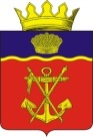  КАЛАЧЁВСКОГО МУНИЦИПАЛЬНОГО РАЙОНАВОЛГОГРАДСКОЙ ОБЛАСТИПОСТАНОВЛЕНИЕот   28.06. 2017 г.        № 663ОБ ОЦЕНКЕ ЭФФЕКТИВНОСТИ ПРЕДОСТАВЛЯЕМЫХ И ПЛАНИРУЕМЫХ К ПРЕДОСТАВЛЕНИЮ НАЛОГОВЫХ ЛЬГОТ ПО МЕСТНЫМ НАЛОГАМ И СБОРАМВ целях оценки эффективности предоставляемых и планируемых к предоставлению льгот по местным налогам и сборам, в соответствии с пунктом 5 постановления Главы Администрации Волгоградской области от 4 декабря 2008 г. N 1665 "Об оценке эффективности предоставленных и планируемых к предоставлению льгот по региональным налогам и установления пониженных ставок по налогу на прибыль организаций и при применении упрощенной системы налогообложения", руководствуясьпп. 2 п. 1 ст. 15 Федерального закона от 06.10.2003 N 131-ФЗ "Об общих принципах организации местного самоуправления в Российской Федерации", постановляю:Утвердить прилагаемые:Порядок оценки эффективности предоставляемых и планируемых к предоставлению налоговых льгот по местным налогам и сборам.Методику проведения оценки эффективности предоставляемых и планируемых к предоставлению налоговых льгот по местным налогам и сборам.Контроль за исполнением постановления возложить на первогозаместителя главы администрации Калачевского муниципального района Н.П. Земскову.Настоящее постановление вступает в силу со дня его официального опубликования.Глава администрацииКалачевского муниципального района                                               С.А. ТюринПриложениеУтвержденопостановлениемадминистрации Калачевскогомуниципального районаот 28.06.2017 г. N663ПОРЯДОКОЦЕНКИ ЭФФЕКТИВНОСТИ ПРЕДОСТАВЛЯЕМЫХ И ПЛАНИРУЕМЫХК ПРЕДОСТАВЛЕНИЮ НАЛОГОВЫХ ЛЬГОТ ПО МЕСТНЫМ НАЛОГАМ И СБОРАМ1. Общие положения.1.1. Оценка эффективности предоставляемых и планируемых к предоставлению налоговых льгот по местным налогам и сборам (далее именуется - оценка эффективности налоговых льгот) проводится в целях:минимизации потерь и (или) роста доходов бюджета Калачевского муниципального района, а также оптимального выбора объектов для предоставления льгот по местным налогам и сборам (далее именуются - налоговые льготы);оптимизации расходов местного бюджета;проведения эффективной социальной политики.1.2. Оценка эффективности не осуществляется по предоставляемым и планируемым к предоставлению налоговым льготам в отношении:садоводческих, огороднических или дачных некоммерческих организаций (юридических лиц) в отношении имущества общего пользования, используемого ими для осуществления своей уставной деятельности;физических лиц, кроме индивидуальных предпринимателей.2. Проведение оценки эффективности налоговых льгот.2.1. Оценка эффективности налоговых льгот проводится комитетомэкономики администрации Калачевского муниципального района.2.2. Оценка эффективности налоговых льгот производится в соответствии с Методикой проведения оценки эффективности предоставляемых и планируемых к предоставлению налоговых льгот по местным налогам и сборам (далее именуется - Методика).2.3. Комитет экономики до15июня текущего года:а) осуществляет сбор информации о количестве организаций, воспользовавшихся налоговыми льготами, и размерах фактически полученных налоговых льгот за отчетный налоговый период;б) проводит оценку эффективности налоговых льгот за отчетный налоговый период и отражает полученные результаты в аналитической записке, которую направляет главе администрации Калачевского муниципального района.Аналитическая записка должна содержать:перечень предоставляемых налоговых льгот по категориям налогоплательщиков;информацию о потерях бюджета в результате предоставления налоговых льгот;информацию об использовании средств, высвобождающихся в результате предоставления налоговых льгот;сведения о бюджетной, экономической и социальной эффективности предоставляемых налоговых льгот, определяемой в соответствии с Методикой;предложения об отмене неэффективных налоговых льгот.2.4. Оценка эффективности налоговых льгот осуществляется по данным налоговой, статистической отчетности, а также на основании иной информации, в том числе по данным организаций, применяющих налоговые льготы или которым планируется предоставить налоговые льготы (далее именуются - организации).2.5. Комитет экономики администрации Калачевского муниципального района обеспечивает сбор от организаций следующей информации:расчеты сумм, высвобождающихся в результате предоставления налоговых льгот, по форме согласно приложению 1 к настоящему Порядку;отчеты о финансово-экономических показателях деятельности организации по форме согласно приложению 2 к настоящему Порядку;отчеты об использовании средств, высвобожденных в результате использования налоговых льгот, по форме согласно приложению 3 к настоящему Порядку.2.6. Результаты оценки эффективности налоговых льгот используются для:подготовки проектов решений Калачевской районной Думы, предусматривающих предоставление налоговых льгот;подготовки проектов решений Калачевской районной Думы, предусматривающих отмену налоговых льгот, в случае если оценка эффективности налоговых льгот, определяемая в соответствии с Методикой, является низкой;разработки проекта местного бюджета на очередной финансовый год и плановый период.Приложение 1к Порядку оценкиэффективности предоставляемыхи планируемых к предоставлениюльгот по местным налогам и сборамВ комитет экономикиадминистрации Калачевского муниципального района.Полное наименование налогоплательщика _____________________________________Основной вид деятельности _________________________________________________Юридический адрес _________________________________________________________Фамилия, имя, отчество ответственного лица ________________________________Контактный телефон ________________________________________________________РАСЧЕТсумм, высвобождающихся в результате предоставления налоговых льготтыс. рублей________________________________* Для планируемых к предоставлению налоговых льготРуководитель организации _____________   ___________________(подпись)    (инициалы, фамилия)Главный бухгалтерорганизации       ____________     _____________________(подпись)        (инициалы, фамилия)    М.П.Приложение 2к Порядку оценкиэффективности предоставляемыхи планируемых к предоставлениюльгот по местным налогам и сборамВ комитет экономикиадминистрации Калачевского муниципального районаПолное наименование налогоплательщика _____________________________________Основной вид деятельности _________________________________________________Юридический адрес _________________________________________________________Фамилия, имя, отчество ответственного лица ________________________________Контактный телефон ________________________________________________________ОТЧЕТо финансово-экономических показателях деятельности организаций -пользователей льгот, используемых для оценки эффективности предоставляемыхи планируемых к предоставлению налоговых льготтыс. рублей________________________________* Для планируемых к предоставлению налоговых льготРуководитель организации  ____________  _____________________(подпись)    (инициалы, фамилия)Главный бухгалтерорганизации     ____________    _____________________(подпись)      (инициалы, фамилия)    М.П.Приложение 3к Порядку оценкиэффективности предоставляемыхи планируемых к предоставлениюльгот по местным налогам и сборам    В комитет экономики Калачевского муниципального районаПолное наименование налогоплательщика _____________________________________Основной вид деятельности _________________________________________________Юридический адрес _________________________________________________________Фамилия, имя, отчество ответственного лица ________________________________Контактный телефон ________________________________________________________ОТЧЕТоб использовании средств, высвободившихся в результатепредоставления налоговых льгот________________________________* Для планируемых к предоставлению налоговых льготРуководитель организации  ____________   _____________________ (подпись)     (инициалы, фамилия)Главный бухгалтерорганизации    ____________    _____________________(подпись)       (инициалы, фамилия)    М.П.ПриложениеУтвержденопостановлениемадминистрации Калачевскогомуниципального районаот_____________2017г. N_______МЕТОДИКАПРОВЕДЕНИЯ ОЦЕНКИ ЭФФЕКТИВНОСТИ ПРЕДОСТАВЛЯЕМЫХИ ПЛАНИРУЕМЫХ К ПРЕДОСТАВЛЕНИЮ НАЛОГОВЫХ ЛЬГОТ ПО МЕСТНЫМ НАЛОГАМИ СБОРАМ1. Настоящая Методика определяет критерии оценки эффективности предоставляемых и планируемых к предоставлению налоговых льгот по местным налогам и сборам (далее именуется - оценка эффективности налоговых льгот).2. Оценка эффективности налоговых льгот осуществляется по следующим критериям:наличие бюджетной, экономической и социальной эффективности - по предоставляемым и планируемым к предоставлению льготам по местным налогам и сборам (далее именуются - налоговые льготы) организациям, за исключением организаций - пользователей объектов инвестиционной деятельности и некоммерческих организаций, полностью или частично финансируемых из бюджетов всех уровней;наличие экономической и социальной эффективности, а также наличие бюджетной эффективности на период расчетного срока предоставления налоговых льгот из расчета не менее одного года и на период окупаемости - по предоставляемым и планируемым к предоставлению налоговым льготам организациям - пользователям объектов инвестиционной деятельности;наличие эффективности расходов местного бюджета - по планируемым к предоставлению налоговым льготам некоммерческим организациям, полностью или частично финансируемым из местного бюджета (далее именуются - некоммерческие организации);наличие расчетной эффективности - по предоставляемым и планируемым к предоставлению налоговым льготам организациям, по которым определение бюджетной, экономической и социальной эффективности не представляется возможным, ввиду того что перечень пользователей льгот неопределим;наличие экономической и социальной эффективности - по предоставляемым и планируемым к предоставлению налоговым льготам в отношении организаций, имеющих социальную направленность.Применительно к настоящей Методике под организациями, имеющими социальную направленность, понимаются организации, деятельность которых направлена на формирование благоприятных условий труда для незащищенных слоев населения, а именно:общественные объединения инвалидов, созданные инвалидами и лицами, представляющими их интересы, в целях защиты прав и законных интересов инвалидов, обеспечения им равных с другими гражданами возможностей, решения задач общественной интеграции инвалидов, среди членов которых инвалиды и их законные представители (один из родителей, усыновителей, опекун или попечитель) составляют не менее 80 процентов, а также для союзов (ассоциаций), созданных общественными объединениями инвалидов;организации, созданные общественными объединениями инвалидов, уставный капитал которых полностью состоит из вклада общественных объединений инвалидов и в которых среднесписочная численность инвалидов составляет не менее 50 процентов, а доля заработной платы инвалидов в фонде оплаты труда составляет не менее 25 процентов.3. Под бюджетной эффективностью предоставляемых и планируемых к предоставлению налоговых льгот понимаются полученные и планируемые к получению дополнительные налоговые поступления в местный бюджет, которые связаны с использованием налоговых льгот.4. Бюджетная эффективность предоставляемых и планируемых к предоставлению налоговых льгот рассчитывается по следующей формуле:КБЭ = НПt / ПБнлt, где:КБЭ - коэффициент бюджетной эффективности предоставляемых и планируемых к предоставлению налоговых льгот за отчетный (планируемый) период;НПt - объем прироста налоговых поступлений в районный бюджет за отчетный (планируемый) период;ПБнлt - сумма потерь районного бюджета от предоставления налоговых льгот за отчетный (планируемый) период, которая рассчитывается по следующим формулам:а) при уменьшении ставки налога:ПБнлt = (НБ x СНп) - (НБ x СНл), где:НБ - налогооблагаемая база;СНп - ставка налога, установленная в соответствии с законодательством Российской Федерации о налогах и сборах;СНл - ставка налога, применяемая с учетом предоставления налоговых льгот;б) при уменьшении налогооблагаемой базы:ПБнлt = (НБ x СНп) - (НБл x СНп), где:НБ - налогооблагаемая база;НБл - налогооблагаемая база, уменьшенная в результате предоставления налоговой льготы;СНп - ставка налога, установленная в соответствии с законодательством Российской Федерации.Если коэффициент бюджетной эффективности предоставляемых и планируемых к предоставлению налоговых льгот менее единицы, то бюджетная эффективность налоговых льгот является низкой.Сводная оценка бюджетной эффективности предоставляемых и планируемых к предоставлению налоговых льгот определяется в соответствии с приложением 1 к настоящей Методике.5. Бюджетная эффективность предоставляемых и планируемых к предоставлению налоговых льгот для организаций - пользователей объектов инвестиционной деятельности определяется по двум коэффициентам: коэффициенту бюджетной эффективности налоговых поступлений в районный бюджет за отчетный (планируемый) период и коэффициенту бюджетной эффективности использования инвестиций за отчетный (планируемый) период.5.1. Коэффициент бюджетной эффективности налоговых поступлений в районный бюджет за отчетный (планируемый) период рассчитывается по формуле:КБЭн = НПБt / (НПБt-1 x РПЦ), где:КБЭн - коэффициент бюджетной эффективности налоговых поступлений в районный бюджет за отчетный (планируемый) период;НПБt - объем налоговых поступлений в районный бюджет за отчетный (планируемый) период;НПБt-1 - объем налоговых поступлений в районный бюджет за предшествующий период;РПЦ - рост потребительских цен за отчетный период.5.2. Коэффициент бюджетной эффективности использования инвестиций за отчетный (планируемый) период рассчитывается по следующей формуле:КБЭи = ОИ / ПБнл, где:КБЭи - коэффициент бюджетной эффективности использования инвестиций за отчетный (планируемый) период;ОИ - объем фактически использованных (планируемых) инвестиций за период расчетного срока предоставления налоговых льгот из расчета не менее одного года и на период окупаемости;ПБнл - сумма потерь местного бюджета от предоставления налоговых льгот за период расчетного срока предоставления налоговых льгот из расчета не менее одного года и на период окупаемости.Если хотя бы один из указанных коэффициентов менее единицы, то бюджетная эффективность предоставляемых и планируемых к предоставлению налоговых льгот для организаций - пользователей объектов инвестиционной деятельности является низкой.Сводная оценка бюджетной эффективности предоставляемых и планируемых к предоставлению налоговых льгот организациям - пользователям объектов инвестиционной деятельности определяется в соответствии с приложением 2 к настоящей Методике.6. Под экономической эффективностью предоставляемых и планируемых к предоставлению налоговых льгот понимается положительная динамика следующих показателей деятельности организаций:объем производства продукции, выполненных работ, услуг, тысяч рублей;выручка от реализации;прибыль в целях налогообложения;среднегодовая стоимость основных средств.Сводная оценка экономической эффективности предоставляемых и планируемых к предоставлению налоговых льгот определяется в соответствии с приложением 3 к настоящей Методике.Если коэффициент экономической эффективности предоставляемых и планируемых к предоставлению налоговых льгот менее единицы, то экономическая эффективность налоговых льгот является низкой.7. Под социальной эффективностью предоставляемых и планируемых к предоставлению налоговых льгот понимается создание благоприятных условий развития инфраструктуры социальной сферы, в том числе создание новых рабочих мест, увеличение доходов населения.Оценка социальной эффективности предоставляемых и планируемых к предоставлению налоговых льгот осуществляется на основании положительной динамики следующих показателей:фонд заработной платы, начисленной работникам списочного состава и внешним совместителям;среднесписочная численность работников;среднемесячная заработная плата работников;улучшение условий и охраны труда;трудоустройство лиц, нуждающихся в социальной защите;объем финансовой помощи для социально незащищенных слоев населения за счет оказания социальной помощи;количество введенных в действие объектов непроизводственной сферы организации;затраты на благотворительные цели;затраты на повышение экологической безопасности.Если коэффициент социальной эффективности предоставляемых и планируемых к предоставлению налоговых льгот менее единицы, то социальная эффективность налоговых льгот является низкой.Сводная оценка социальной эффективности предоставляемых и планируемых к предоставлению налоговых льгот определяется в соответствии с приложением 4 к настоящей Методике.8. Сводная оценка эффективности предоставляемых и планируемых к предоставлению налоговых льгот осуществляется в соответствии с приложением 5 к настоящей Методике.9. Оценка эффективности планируемых к предоставлению налоговых льгот некоммерческим организациям осуществляется исходя из оптимизации расходов местного бюджета.Под оптимизацией расходов местного бюджета понимается сокращение встречных финансовых потоков.При рассмотрении вопроса о предоставлении налоговых льгот некоммерческим организациям определяется коэффициент эффективности бюджетных расходов по следующей формуле:КЭбр = (БФ - БФнл) / (РО - РОнл), где:КЭбр - коэффициент эффективности бюджетных расходов за планируемый год;БФ - объем бюджетного финансирования некоммерческих организаций при отсутствии налоговых льгот;БФнл - объем бюджетного финансирования некоммерческих организаций при условии предоставления налоговых льгот;РО - расходы некоммерческих организаций при отсутствии налоговых льгот;РОнл - расходы некоммерческих организаций при условии предоставления налоговых льгот.Налоговые льготы признаются эффективными, в случае если расходы районного бюджета будут сокращены в размере, превышающем или равном потерям районного бюджета от предоставления налоговых льгот. При этом значение коэффициента эффективности бюджетных расходов должно быть больше или равно единице.Оценка эффективности по предоставляемым некоммерческим организациям налоговым льготам не производится.10. Под расчетной эффективностью предоставляемых и планируемых к предоставлению налоговых льгот понимаются данные в целом по категории плательщиков, отражающие положительную динамику показателей, характеризующих заявленные цели предоставления льготы.Если коэффициент расчетной эффективности предоставляемых и планируемых к предоставлению налоговых льгот менее единицы, то льгота признается неэффективной.Сводная оценка расчетной эффективности предоставляемых и планируемых к предоставлению налоговых льгот определяется в соответствии с приложением 6 к настоящей Методике.Приложение 1к Методике проведения оценкиэффективности предоставляемыхи планируемых к предоставлениюльгот по местным налогам и сборамСВОДНАЯ ОЦЕНКАбюджетной эффективности предоставляемых и планируемыхк предоставлению налоговых льготпо состоянию на "__" ____________ 20__ г.Комитет экономикиадминистрации Калачевского муниципальногорайона.     Вид налогов _____________________________________________________________________________________* Для планируемых к предоставлению налоговых льготОтветственное лицо ______________ _____________________ (подпись)    (инициалы, фамилия)Контактный телефон _____________Приложение 2к Методике проведения оценкиэффективности предоставляемыхи планируемых к предоставлениюльгот по местным налогам и сборамСВОДНАЯ ОЦЕНКАбюджетной эффективности предоставляемых и планируемых к предоставлениюналоговых льгот организациям - пользователям объектов инвестиционнойдеятельности по состоянию на "__" ____________ 20__ г.Комитет экономики администрации Калачевского муниципального района.Вид налогов ________________________________________________________________________* Для планируемых к предоставлению налоговых льготОтветственное лицо ______________ _____________________       (подпись)    (инициалы, фамилия)Контактный телефон ______________Приложение 3к Методике проведения оценкиэффективности предоставляемыхи планируемых к предоставлениюльгот по местным налогам и сборамСВОДНАЯ ОЦЕНКАэкономической эффективности предоставляемых и планируемыхк предоставлению налоговых льготпо состоянию на "__" ____________ 20__ г.Комитет экономикиадминистрации Калачевского муниципального района.Динамика экономических показателей:тыс. рублей________________________________* Для планируемых к предоставлению налоговых льготКоэффициент экономической эффективности равен отношению количества показателей, по которым произошел рост по сравнению с предшествующим периодом (гр. 4 > гр. 3), к количеству показателей, по которым произошлоснижение или уровень остался прежним (гр. 4 <= гр. 3).Количество баллов равно 0, если коэффициент экономической эффективности < 1, и равно 1, если коэффициент экономической эффективности>= 1.Ответственное лицо ______________ _____________________     (подпись)    (инициалы, фамилия)Контактный телефон _______________Приложение 4к Методике проведения оценкиэффективности предоставляемыхи планируемых к предоставлениюльгот по местным налогам и сборамСВОДНАЯ ОЦЕНКАсоциальной эффективности предоставляемых и планируемыхк предоставлению налоговых льготпо состоянию на "__" ____________ 20__ г.Комитет экономикиадминистрации Калачевского муниципальногорайона.Вид налогов _______________________________________________________________Категория налогоплательщиков ______________________________________________Динамика социальных показателей:________________________________* Для планируемых к предоставлению налоговых льготКоэффициент экономической эффективности равен отношению количества показателей, по которым произошел рост по сравнению с предшествующимпериодом (гр. 4 > гр. 3), к количеству показателей, по которым произошлоснижение или уровень остался прежним (гр. 4 <= гр. 3).Количество баллов равно 0, если коэффициент экономическойэффективности  < 1, и равно 1, если коэффициент экономической эффективности>= 1.Ответственное лицо ______________ _____________________           (подпись)    (инициалы, фамилия)Контактный телефон _______________Приложение 5к Методике проведения оценкиэффективности предоставляемыхи планируемых к предоставлениюльгот по местным налогам и сборамСВОДНАЯ ОЦЕНКАэффективности предоставляемых и планируемыхк предоставлению налоговых льгот по состояниюна "__" ___________ 20__ г.Комитет экономикиадминистрации Калачевского муниципальногорайонаВид налогов _______________________________________________________________Льгота эффективна, если графа 6 = 3;льгота неэффективна, если графа 6 < 3Ответственное лицо ______________ _____________________ (подпись)    (инициалы, фамилия)Контактный телефон _______________Приложение 6к Методике проведения оценкиэффективности предоставляемыхи планируемых к предоставлениюльгот по местным налогам и сборамСВОДНАЯ ОЦЕНКАрасчетной эффективности предоставляемых и планируемыхк предоставлению налоговых льгот по состояниюна "__" _____________ 200_ г.Комитет по экономикеадминистрации Калачевского муниципальногорайона___________________________________________________________________________Вид налогов _______________________________________________________________Динамика показателей, характеризующих цели, заявленные в законе(проекте закона) о предоставлении льготы:________________________________* для планируемых к предоставлению налоговых льготКоэффициент экономической эффективности равен отношению количества показателей, по которым произошел рост по сравнению с предшествующим периодом (гр. 5 > гр. 4), к количеству показателей, по которым произошлоснижение или уровень остался прежним (гр. 5 <= гр. 4).Льгота эффективна, если коэффициент расчетной эффективности >= 1,льгота неэффективна, если коэффициент расчетной эффективности < 1.Ответственное лицо ______________ _____________________  (подпись)    (инициалы, фамилия)Контактный телефон _______________№ п/пНаименование показателяФакт за предшест-вующийпериодФакт (оценка*) за отчетный периодТемпы ростаОценка года, следующего за отчетным123456Единый налог на вмененный доходЕдиный налог на вмененный доходЕдиный налог на вмененный доходЕдиный налог на вмененный доходЕдиный налог на вмененный доходЕдиный налог на вмененный доход1Налоговая база для исчисления налога2Сумма налога, исчисленная по установленным ставкам без учета льгот3Сумма единого налога на вмененный доход, исчисленная по установленным ставкам с учетом льгот4Сумма средств, высвободившихся в результате использования льгот № п/пНаименование показателяФакт за предшест-вующий периодФакт (оценка*) за отчетный периодТемпы ростаОценка года, следующего за отчетным1234561Объем производства продукции, выполненных работ (услуг)2Выручка от реализации 3Среднегодовая стоимость основных средств4Среднесписочная численность работников5Фонд заработной платы, начисленной работникам списочного состава и внешним совместителям6Среднемесячная заработная плата одного работающего7Сумма инвестиций 7.1Сумма инвестиций с начала реализации инвестиционного проекта8 Уплачено налогов всего8.1в том числе в местный бюджет, из них:8.1.1НДФЛ8.1.2Земельный налог8.1.3ЕНВД9Задолженность по налогам во все уровни бюджетов 9.1в том числе в местный бюджет№ п/пНаименование показателяФакт за предшест-вующий периодФакт (оценка*) за отчетный периодТемпы ростаОценка года, следующего за отчетным1234561Общая сумма высвободившихся (планируемых к высвобождению) средств у организации в результате применения льгот, (тыс. рублей)2Использованные высбодившиеся средства, (тыс. рублей)3Направления использования высвободившихся средств 3.1На развитие организации3.1.1Объем производства новых видов продукции в стоимостном выражении, (тыс. рублей)3.1.2Введение новых технологических процессов, внедрение в деятельность организаций изобретений, результатов проведенных научно-исследовательских и опытно-экспериментальных работ, (штук)3.1.3Введение в действие нового оборудования, объектов производственного назначения, новых производственных мощностей, (штук)3.2На социальные нужды3.2.1Средства, направленные на увеличение фонда заработной платы, начисленной работникам списочного состава 3.2.2Создание новых рабочих мест, (человек)3.2.3Трудоустройство лиц, нуждающихся в социальной защите, (человек)3.2.4Затраты на улучшение условий и охраны труда, (тыс. рублей)3.2.5Объем финансовой помощи для социально незащищенных слоев населения за счет оказания социальной помощи, (тысяч рублей)3.3Количество введенных организаций в действие объектов непроизводственной сферы, (штук)3.4Затраты на благотворительные цели, (тысяч рублей) 3.5Затраты на экологическую безопасность, (тыс. рублей)3.6Прочие целиНаименование категории налогоплательщиковФактическое поступление налоговых платежей в районный бюджет за предшествующий периодФактическое поступление (ожидаемое поступление *) налоговых платежей в районный бюджет за отчетный периодПрирост налоговых поступлений в районный бюджет (гр.3-гр.2)Фактическая (ожидаемая *) сумма потерь районного бюджета от предоставления налоговых льготКоэффициент бюджетной эффективности (гр.4/гр.5)Количество балов (равно 0, если гр.6<1, равно 1, если гр.6>1)1234567НаименованиекатегорииналогоплательщиковФактическоепоступление(ожидаемоепоступление*) налоговых платежей в районный бюджет за отчетныйпериодФактическоепоступление налоговых платежей врайонныйбюджетза предшествующийпериодРостпотребительскихцен на территорииВолгоградской области за отчетныйпериодФактическоепоступление налоговыхплатежейв районный бюджет за предшествующийпериод,скорректированноена ростпотребительскихцен на территории Волгоградскойобласти(гр.3 x гр.4)Коэф-т бюджетнойэффек-тиналоговыхпоступленийв районный бюджет(гр.2 /гр. 5)Суммафактически использованныхинвестицийнараст. итогомФактическая(ожидаемая *)суммапотерь районного бюджетаотпредоставления налоговыхльгот (нараст.итогом)Коэф-т бюджетнойэффек-тииспользованияинвестиций(гр.7/гр.8)Кол-вобаллов(равно0,еслигр.6илигр.9меньше единицы, иравно1,еслигр. 6и гр.9большелиборавныединице)12345678910№ п/пНаименование показателяФакт за предшест-вующийпериодФакт (оценка*) за отчетный периодТемпы ростаОценка года, следующего за отчетным123456Единый налог на вмененный доходЕдиный налог на вмененный доходЕдиный налог на вмененный доходЕдиный налог на вмененный доходЕдиный налог на вмененный доходЕдиный налог на вмененный доход1Налоговая база для исчисления налога2Сумма налога, исчисленная по установленным ставкам без учета льгот3Сумма единого налога на вмененный доход, исчисленная по установленным ставкам с учетом льгот4Сумма средств, высвободившихся в результате использования льгот № п/пНаименование показателяФакт за предшествующий периодФакт (оценка) за отчетный периодТемпыростаОценка года, следующего за отчетным1234561Среднесписочная численность работников, (человек)2Фонд заработной платы, начисленной работникам списочного состава и внешним совместителям, (тыс. рублей)3Среднемесячная заработная плата работающего, (рублей)4Трудоустройство лиц, нуждающихся в социальной защите, (человек)5Затраты на улучшение условий и охраны труда, (тысяч рублей)6Объем финансовой помощи для социально незащищенных слоев населения за счет оказания социальной помощи, (тыс. рублей)7Затраты на благотворительные цели, (тыс. рублей)8Затраты на экологическую безопасность, (тыс. рублей)№ п/пНаименование категории налогоплательщиковКоличество баллов, полученное в результате оценкиКоличество баллов, полученное в результате оценкиКоличество баллов, полученное в результате оценкиСводная оценка эффективности, всего (гр.3+гр.4+гр.5)№ п/пНаименование категории налогоплательщиковбюджетной эффективностиэкономической эффективностисоциальной эффективностиСводная оценка эффективности, всего (гр.3+гр.4+гр.5)123456№ п/пЦель предоставления льготыНаименование показателя, характеризующего цель предоставления льготыФакт за предшествующий периодФакт (оценка*) за отчетный периодТемпы ростаОценка года, следующего за отчетным1234567